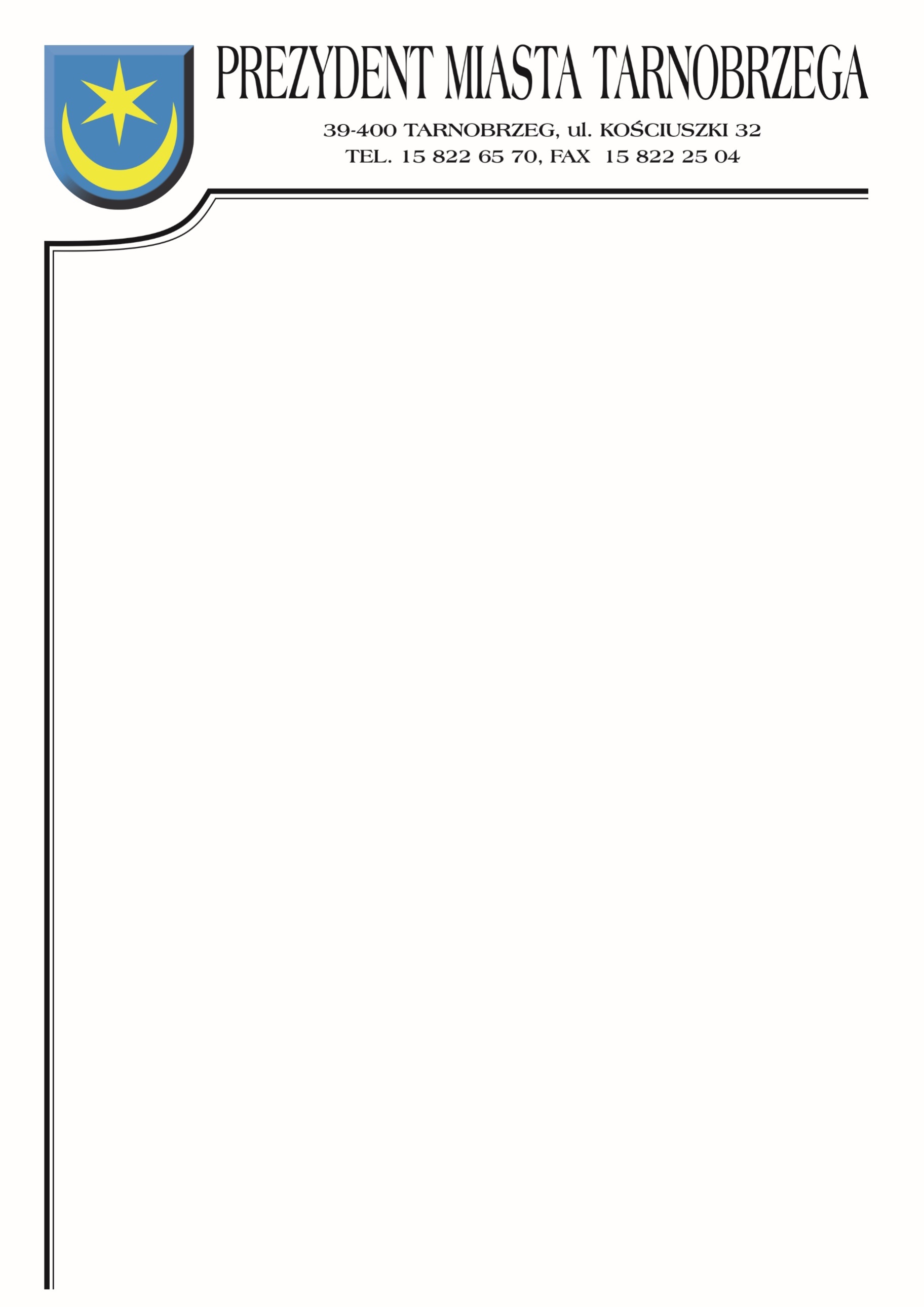 Znak sprawy: BZP-I.271.8.2022		                 Tarnobrzeg, dnia 18 marca 2022r.INFORMACJE Z OTWARCIA OFERTDotyczy postępowania na wykonanie zadania pn.: Wykonanie oświetlenia dla ulic, parkingów, alejek i chodników w Tarnobrzegu w ramach projektu pn. „Widno i bezpiecznie – doświetlamy nasze miasto” – Osiedle Siarkowiec, Wielopole.Działając zgodnie z art. 222 ust. 5 ustawy z dnia 11 września 2019 roku Prawo zamówień publicznych |(t.j. Dz. U. z 2021 r., poz. 1129 ze zm.) Zamawiający informuje, że 
w postępowaniu wpłynęły następujące oferty:Numer ofertyNazwa (firma) i adres wykonawcyCena netto/brutto1Elektron – TechMichał Gońskiul. Olszańska 639-340 Padew Narodowa203 957,63 zł250 867,89 zł2ElektroinstalRyszard SłomaZielonka 36A36-130 Raniżów229 407,43 zł282 171,14 zł3ELEKTRO-INSTALPaweł Sulicki Instalacje elektryczne i pomiarySokolnikiul. Sandomierska 8939-432 Gorzyce178 000,00 zł218 940,00 zł3Usługi Elektromonterskie EL-SEK Patryk Sekulskiul. Grunwaldzka 1037-420 Rudnik nad Sanem178 000,00 zł218 940,00 zł